الاحتفال باليوم الوطني 87معد النشاط / قسم اللغة العربية      التاريخ/ الأربعاء: 7 / 1 / 1439هـ     المكان/ مسرح كلية التربية بالزلفي – أقسام الطالباتعنوان النشاط/ الاحتفال باليوم الوطني        الفئة المستهدفة/ منسوبات كلية التربية بالزلفيأهداف النشاط/ تعزيز الهوية الوطنية لدى الطالبات.استشعار نعمة الأمن والأمان في الوطن.غرس روح حب الوطن والفخر بإنجازاته.تنمية شعور الولاء والانتماء لدى الطالبات. محتوى النشاط / انطلاقاً من الاعتراف بمكانة الوطن وقيمته وكيفية الانتماء إليه وبذل النفس والمال في الدفاع عنه، تم الاحتفال باليوم الوطني السابع والثمانين للمملكة العربية السعودية. تحت شعار " فرحة وطن" ، بإقامة معرض احتوى عل بنرات ومطويات وتوزيعات ولوحات وصور ومجسمات عبرت عن تعزيز قيم الانتماء والولاء للوطن واستشعار نعمة الأمن والأمان، وغرس روح حب الوطن والفخر بإنجازاته. 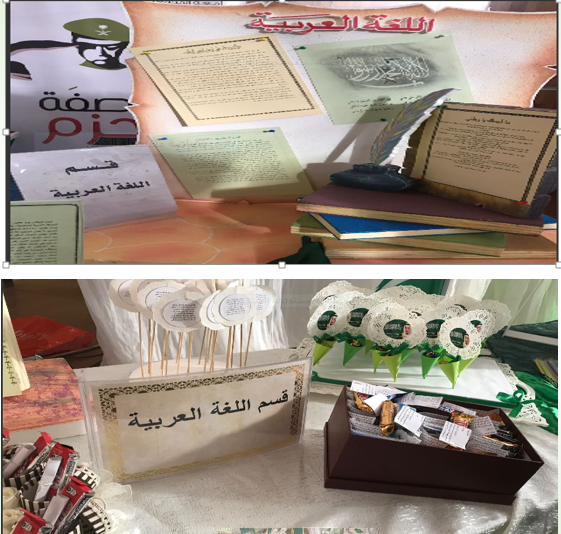 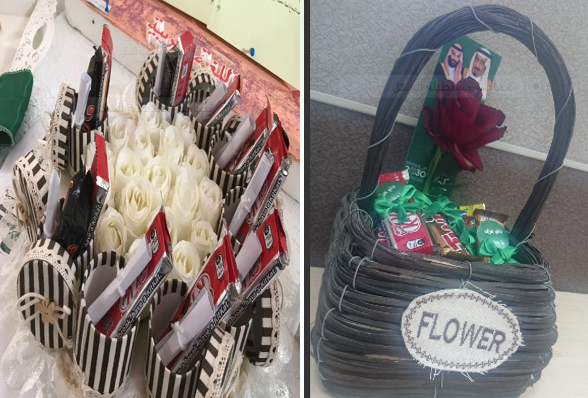 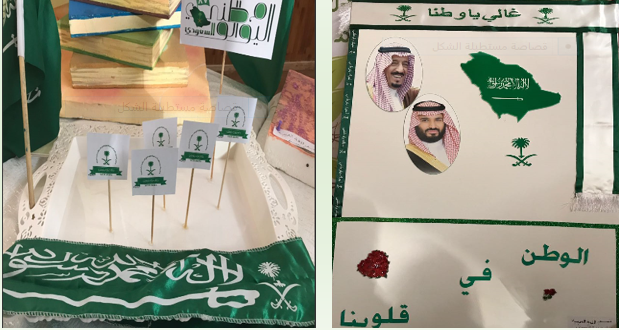 